Выписать и выучить слова упр.1, перевести текст «Meters», выполнить тестовое упр.3 (письменно)1. a) Cover the right column and read the English words. Translate them into Russian and check your translation.b) Cover the left column and translate the Russian words back into English.2. Translate into Russian (see page 98):1. One should take into consideration the difference between these circuits.2. One should take into consideration that the ammeter is connected to the circuit in series.3. What should one take into consideration using the ohmmeter?Meters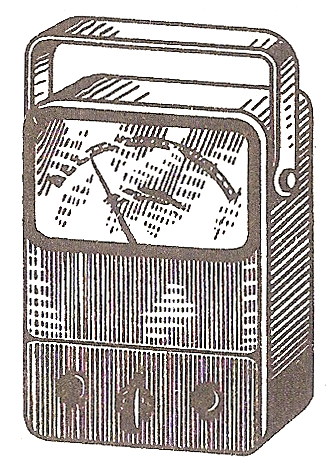 Among the most common meters used there are the ohmmeter, the ammeter and the voltmeter. The ohmmeter is used to measure the value of resistance. It consists of a milliammeter calibrated to read in ohms, a battery and resistors. The meter is connected in parallel and the circuit is not opened when its resistance is measured. The readings on the scale show the measured value.The ammeter is used to measure the value of current. When the ammeter is used the circuit should be opened at one point and the terminals of the meter should be connected to it. One should take into consideration that the positive terminal of the meter is connected to the positive terminal of the source; the negative terminal  to the negative terminal of the source                      The ammeter should be connected in series. The readings on the scale show the measured value.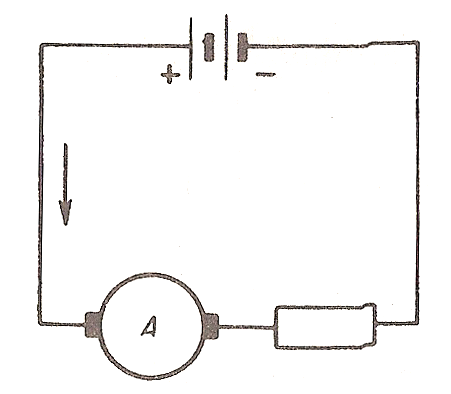 Fig. 43. Complete the sentences using the correct variant:Выполненное  задание переслать на почту  gruzdeva-57@inbox.ru к следующему урокуmeter[ˈmiːtə]измерительный приборbattery[ˈbætərɪ]батареяscale[skeɪl]шкалаreadingsпоказания на шкале (прибора)terminal[ˈtəːmɪnl]клеммаpositive[ˈpɔzɪtɪv]положительныйnegative[ˈneɡətɪv]отрицательныйto measure[ˈmɛʒə]измерятьto take into considerationпринимать во вниманиеin this way[weɪ]таким путем, таким образом1. The ammeter isa) a common meter.b) an uncommon meter.2. In order to measure the value of currenta) the ohmmeter is used, b) the voltmeter is used.c) the ammeter is used.3. A meter hasa) positive terminals only.b) negative terminals only.c) positive and negative terminals.4. When the ammeter is useda) the circuit should be opened.b) the circuit should not be opened.5. The ammeter should be connecteda) in series.b) in parallel.6. One should take into consideration that	a) the positive terminal should be connected to the negative terminal.b) the positive terminal should be connected to the positive terminal of the source.